	Viranomaisen merkinnätHakijaHakijan ja puolison omistukset ja olosuhteetOmistuksessa olevat tilat/kiinteistötHakijan ja puolison taloudellinen asemaHaetaanHaettavan alueen sijaintiLisätietojaHakijan vakuutus ja allekirjoitusHakemukseen liitettävät asiakirjat  kartta haettavasta alueesta  viimeisin verotuspäätös ja erittelyosa (myös puolison osalta) velkaluettelo muut mahdolliset liitteet (esim. selvitys yrityksen nykytilasta, liiketoimintasuunnitelma)HAKUOHJEETTuen hakeminenTätä lomaketta käytetään haettaessa kolttalain (253/1995) mukaista maata. Hakemus on toimitettava Inarin kunnan maaseutuelinkeinoviranomaiselle. Inarin kunnan maaseutuelinkeinoviranomainen toimittaa hakemuksen yhdessä lausuntonsa kanssa Lapin ELY-keskukseen. Hakemus tulee vireille, kun se on saapunut Lapin ELY-keskukseen.1. HakijaMaata voidaan myöntää koltta-alueella asuvalle koltalle tai kolttalain 6 §:ssä tarkoitetuille yrityksille pienyritystoimintaa varten. Tilaa ei saa muodostaa henkilölle, joka itse tai jonka puoliso on maansaantihakemuksen tekemisajankohtana täyttänyt 50 vuotta. Ikärajasta voidaan poiketa erityisestä syystä edellyttäen, että henkilö on enintään 55-vuotias. Maata voidaan myöntää puolisoille yhdessä. Puolisolla tarkoitetaan tuloverolain (1535/1992) mukaisesti keskenään avioliitossa olevia henkilöitä tai avioliitonomaisissa olosuhteissa yhteisessä taloudessa avioliittoa solmimatta jatkuvasti eläneitä henkilöitä, jotka ovat aikaisemmin olleet keskenään avioliitossa tai joilla on tai on ollut yhteinen lapsi.2.  Hakijan ja puolison omistukset ja olosuhteetHakijan tulee olla taloudelliselta asemaltaan, olosuhteiltaan ja henkilökohtaisilta ominaisuuksiltaan sellainen, että hänen tukemistaan on pidettävä tarkoituksenmukaisena. Hakijan ja hänen puolisonsa tulot, varallisuus ja muut olosuhteet otetaan huomioon maan myöntämisestä päätettäessä. Ilmoitetaan omistuksessa olevat tilat/kiinteistöt, muu omaisuus sekä velat.3. HaetaanMaata voidaan myöntää koltalle pääasiallisesti asumiseen tarvittavan tonttimaan käsittävä enintään viiden hehtaarin suuruinen tila. Tilaa ei saa sijoittaa ilman erityisen painavaa syytä muualle kuin aikaisemman asutuksen yhteyteen. Tilaa ei saa myöntää kahdelle tai useammalle henkilölle yhteisesti. Se saadaan myöntää kuitenkin puolisoille.Koltan ennestään omistamaan tilaan voidaan myöntää lisäaluetta, jos sitä voidaan pitää luontaiselinkeinon harjoittamisen kannalta tarpeellisena. Maata voidaan myöntää myös pienyritystoimintaa varten. 4. LisätietojaHakija voi esittää muita tukikelpoisuuteen vaikuttavia seikkoja. Kohdassa kuvataan esim. koltan määritelmän täyttyminen, suunnitellun toiminnan laajuus tai muita selventäviä asioita. Ilmoitetaan, jos on tukien takaisinperintäpäätös.5. Hakijan vakuutus ja allekirjoitusHakijan allekirjoitus. Jos maata haetaan yhdessä puolison kanssa, myös puoliso allekirjoittaa hakemuksen.Hakemukseen on liitettävä seuraavat asiakirjat:Kartta haettavasta alueesta. Jäljennös hakijan ja puolison verotuspäätöksestä sekä erittelyosa hakemuksen vireille tuloa edeltäneestä viimeksi toimitetusta verotuksesta. VelkaluetteloTarvittaessa muita liitteitä (esim.  yrityksen liiketoimintasuunnitelma, selvitys yrityksen nykytilasta).HAKEMUS ON TÄYTETTÄVÄ HUOLELLISESTI. ELINKEINO-, LIIKENNE JA YMPÄRISTÖKESKUS VOI HAKEMUSTA KÄSITELLEESSÄÄN PYYTÄÄ LISÄSELVITYKSIÄ EDELLÄ MAINITTUJEN ASIAKIRJOJEN LISÄKSI.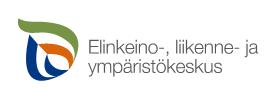 Hakemus
kolttalain (253/1995) mukaisen kolttatilan tai lisäalueen hankinnasta/kaupastaLapin ELY-keskusHakemus on toimitettava Inarin kunnan maaseutuelinkeinoviranomaiselle.Saapunut kuntaan, pvm.Saapunut kuntaan, pvm.Hakemus on toimitettava Inarin kunnan maaseutuelinkeinoviranomaiselle.Saapunut ELY-keskukseen, pvmDnroHakijaHakijaHakijaHenkilötunnus/Y-tunnusHenkilötunnus/Y-tunnusKotikuntaAmmattiAmmattiPuhelinnumeroPuhelinnumeroJakeluosoitePostinumero ja -toimipaikkaPostinumero ja -toimipaikkaPostinumero ja -toimipaikkaPostinumero ja -toimipaikkaHakijan sähköpostiosoiteHakijan sähköpostiosoiteHakijan sähköpostiosoiteHakijan sähköpostiosoiteHakijan sähköpostiosoiteHakija onHakija onHakija onHakija onHakija on naimaton	 naimisissa 	 leski 	 eronnut	 avoliitossa* naimaton	 naimisissa 	 leski 	 eronnut	 avoliitossa* naimaton	 naimisissa 	 leski 	 eronnut	 avoliitossa* naimaton	 naimisissa 	 leski 	 eronnut	 avoliitossa* naimaton	 naimisissa 	 leski 	 eronnut	 avoliitossa** yhteisiä lapsia	 on 	 ei* yhteisiä lapsia	 on 	 ei* yhteisiä lapsia	 on 	 ei* yhteisiä lapsia	 on 	 ei* yhteisiä lapsia	 on 	 eiHakija/hakijatHakija/hakijatHakija/hakijatHakija/hakijatHakija/hakijat on koltta/ovat kolttia	 asuu/asuvat koltta-alueella on koltta/ovat kolttia	 asuu/asuvat koltta-alueella on koltta/ovat kolttia	 asuu/asuvat koltta-alueella on koltta/ovat kolttia	 asuu/asuvat koltta-alueella on koltta/ovat kolttia	 asuu/asuvat koltta-alueellaHakijan puolisoHakijan puolisoPuolison ammattiPuolison ammattiPuolison henkilötunnusTilan nimi ja RN:oKuntaKyläOmaisuus (esim. asunto- ja muut osakkeet, talletukset tai muut taloudellista asemaa osoittavat tiedot). Tiedot voidaan antaa erillisellä liitteelläVelat  ei	 on (velkaluettelo erillisenä liitteenä) kolttatilaa		 lisäaluettaKuntaPaikka tarkennettuna (esim. kylä)Haettavan alueen pinta-ala (noin), haTieyhteys yms.Tieyhteys yms.Tieyhteys yms.Perustelut paikan sijainnillePerustelut paikan sijainnillePerustelut paikan sijainnilleEsim. selvitys koltan määritelmän täyttymisestä, suunnitellun yritystoiminnan laajuus (tarvittaessa liitteet)Hakijalla on EU/kansallisten tukien takaisinperintäpäätös 	 ei	 kyllä (selvitys liitteellä)Hakija vakuuttaa, että hakemuksessa ja sen liitteissä annetut tiedot ovat oikeita.Hakija vakuuttaa, että hakemuksessa ja sen liitteissä annetut tiedot ovat oikeita.Paikka ja aikaHakijan/hakijoiden allekirjoitus